Publicado en Madrid el 16/04/2024 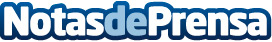 Las expertas en belleza de Byoode, Perricone MD y Omorovicza ponen a prueba el reto viral de TikTok para voluminizar los labiosVarias expertas lo han probado en su propia piel. ¿el ácido hialurónico y la vaselina ayudan a incrementar el tamaño de los labios?Datos de contacto:Patricia AlonsoPure Skincare936971730Nota de prensa publicada en: https://www.notasdeprensa.es/las-expertas-en-belleza-de-byoode-perricone-md Categorias: Nacional Medicina Madrid Belleza http://www.notasdeprensa.es